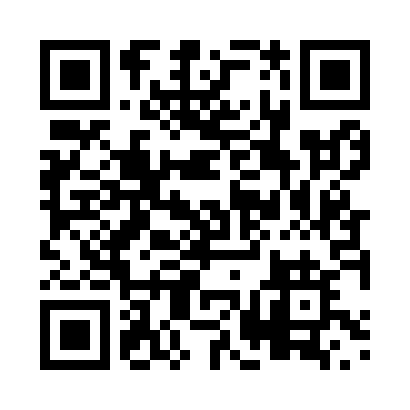 Prayer times for Glenannan, British Columbia, CanadaWed 1 May 2024 - Fri 31 May 2024High Latitude Method: Angle Based RulePrayer Calculation Method: Islamic Society of North AmericaAsar Calculation Method: HanafiPrayer times provided by https://www.salahtimes.comDateDayFajrSunriseDhuhrAsrMaghribIsha1Wed3:315:421:176:288:5311:052Thu3:295:401:176:298:5511:063Fri3:285:381:176:308:5711:074Sat3:265:361:176:318:5911:085Sun3:255:341:176:329:0011:096Mon3:245:321:176:339:0211:107Tue3:235:301:176:349:0411:108Wed3:235:281:166:359:0611:119Thu3:225:261:166:369:0811:1210Fri3:215:241:166:379:0911:1311Sat3:205:231:166:389:1111:1412Sun3:195:211:166:399:1311:1513Mon3:185:191:166:409:1411:1614Tue3:175:171:166:419:1611:1615Wed3:165:161:166:429:1811:1716Thu3:155:141:166:439:1911:1817Fri3:155:131:166:449:2111:1918Sat3:145:111:166:459:2311:2019Sun3:135:101:176:469:2411:2120Mon3:135:081:176:479:2611:2121Tue3:125:071:176:489:2711:2222Wed3:115:051:176:499:2911:2323Thu3:115:041:176:509:3111:2424Fri3:105:031:176:509:3211:2525Sat3:095:011:176:519:3311:2526Sun3:095:001:176:529:3511:2627Mon3:084:591:176:539:3611:2728Tue3:084:581:176:549:3811:2829Wed3:074:571:186:549:3911:2830Thu3:074:561:186:559:4011:2931Fri3:064:551:186:569:4111:30